LAPORAN AKHIRRANCANG BANGUN TURBIN PELTON SKALA LAB UNTUK PRAKTEK MAHASISWA(PERAWATAN)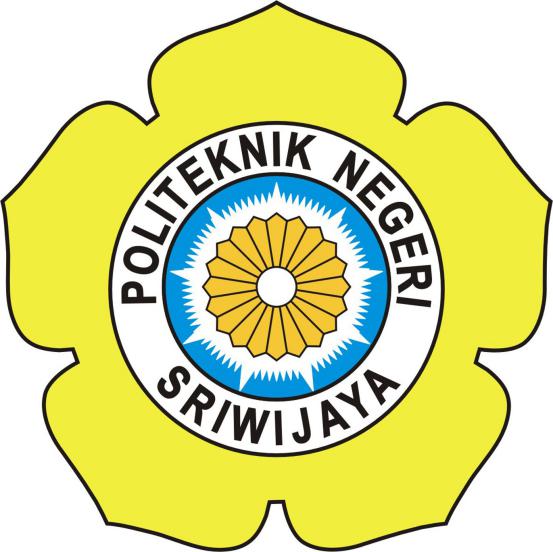 Dibuat untuk Memenuhi Persyaratan Menyelesaikan Pendidikan Diploma IIIJurusan Teknik Mesin Politeknik Negeri SriwijayaDISUSUN OLEH :LULU R DEA NAURA061630200107POLITEKNIK NEGERI SRIWIJAYAJURUSAN TEKNIK MESINPALEMBANG2019LEMBAR PENGESAHANLAPORAN AKHIRRANCANG BANGUN TURBIN PELTON SKALA LAB UNTUK PRAKTEK MAHASISWA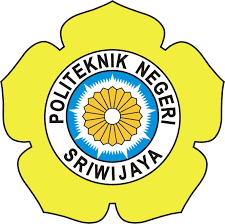 Disusun Oleh :Lulu R Dea Naura061630200107Disetujui dan Disahkan Sebagai Laporan Akhir MahasiswaJurusan Teknik Mesin Politeknik Negeri Sriwijaya 					       Palembang, 17 Juli 2019Pembimbing I,			       Pembimbing II,Eka Satria M, B.Eng.,Dipl.Eng.EPD     Almadora Anwar Sani, S.Pd.T,M,EngNIP. 196403241992011001		       NIP. 198403242012121003Mengetahui,Ketua Jurusan Teknik Mesin,Ir. Sairul Effendi., M.T.NIP. 196309121989031005HALAMAN PENGESAHAN UJIAN LAPORAN AKHIRLaporan akhir ini diajukan oleh 	Nama 			: Lulu R Dea NauraNIM			: 061630200107	Konsentrasi Studi	: Alat Berat	Judul Laporan Akhir	: Rancang Bangun Turbin Pelton Skala Lab untuk  Praktek MahasiswaTelah selesai diuji, direvisi dan diterima sebagaiBagian persyaratan yang diperlukan untuk menyelesaikan studi padaJurusan Teknik Mesin Politeknik Negeri SriwijayaPengujiTim Penguji 		: 1. Almadora Anwar Sani, S.Pd.T., M,Eng.  (	          )2. H. Indra Gunawan, S.T., M.T.	    	(       	          )			  3. H.Firdaus, S.T., M.T.		   	(	          )			  4. Syamsul Rizal, S.T., M.T.		   	(	          )Ditetapkan di	: PalembangTanggal	: MOTTO DAN PERSEMBAHANMOTTO :“Lakukan sesuka hatimu, tapi ingat tetap dalam konteks SANANG DEK AWAK KATUJU DEK URANG (tidak merugikan diri sendiri dan orang lain).”“Man Jadda Wajada-siapa yang bersungguh-sungguh pasti akan berhasil.”“Sesungguhnya kesulitan itu pasti ada kemudahan.” (Q.S. Al-Insyirah: 5-6)“Orang berilmu dan beradab tidak akan diam di kampung halaman. Tinggalkan negerimu dan merantaulah ke negeri orang. Merantaulah, kau akan dapat pengganti dari kerabat dan kawan. Berlelah-lelahlah, manisnya hidup terasa setelah lelah berjuang.”Kupersembahkan kepada :Papa dan bunda selaku kedua orang tua, terima kasih atas dukungan dan motivasi selama ini dan doa yang selalu menuntun dalam setiap langkahku.Nisa kakakku, Getrin, Alung, Feli, Aghna, Fizi, dan Raka adik-adikku, terima kasih selalu mendukung dan mendoakan setiap langkah perjuanganku.Dosen pembimbing dan dosen-dosen Teknik Mesin POLSRI 	Sahabat-sahabat yang selalu memberi semangat dan mendengarkan keluh kesahku (Lara, Apin, Nisa, Gege, Lusi, Mijik, Mamat, Ghaisel, Aji, Ifar, Fizal, Juni, Dewi).KATA PENGANTAR	Puji syukur penulis panjatkan kehadirat Tuhan Yang Maha Esa, karena berkat rahmat dan hidayah-Nya penulis dapat menyelesaikan penulisan laporan ini tepat pada waktunya. Laporan Akhir ini disusun untuk memenuhi persyaratan menyelesaikan Program Diploma III Jurusan Teknik Mesin Politeknik Negeri Sriwijaya. Adapun judul Laporan Akhir ini adalah “Ranvang Bangun Turbin Pelton Skala Lab Untuk Praktek Mahasiswa”. 	Dalam penyusunan Laporan Akhir ini banyak melibatkan pihak-pihak yang telah memberikan dorongan serta membantu penulis baik secara langsung maupun tidak langsung. Penulis menyampaikan terima kasih khususnya kepada dosen pembimbing. Tanpa adanya dosen pembimbing, Laporan Akhir ini tidak akan jauh lebih baik dari sekarang. Terima kasih juga kepada semua pihak yang telah membantu memberikan sumbangan pemikiran, saran dan petunjuk dalam proses pembuatan Laporan Akhir. Penulis menyadari tanpa bantuan semua pihak Laporan Akhir ini tidak dapat terselesaikan dengan baik.	Penulis berharap Laporan Akhir ini dapat bermanfaat bagi kehidupan masyarakat khususnya di bidang Teknik Mesin yaitu konsentrasi alat berat.						Palembang, 14 Juli 2019						PenulisABSTRAKRANCANG BANGUN TURBIN PELTON SKALA LABUNTUK PRAKTEK MAHASISWALulu R Dea Naura, Program Studi Teknik Mesin, Konsentrasi Alat Berat, Politeknik Negeri Sriwijaya, Palembang, IndonesiaABSTRAKTurbin Pelton adalah turbin reaksi di mana satu atau lebih pancaran air menumbuk roda yang terdapat sejumlah mangkok. Masing-Masing pancaran keluar melalui nozzle dengan valve  untuk mengatur aliran. Turbin pelton hanya digunakan untuk head tinggi. Nozzle turbin berada searah dengan piringan runner. Pada penelitian ini dilakukan perhitungan untuk mendapatkan dimensi mangkok runner turbin pelton. Mangkok runner ini dirancang agar dapat menerima energi kinetik dan mengambil energi tersebut menjadi torsi pada poros generator. Kata Kunci : Turbin Pelton, nozzle, runner.ABSTRACTDESIGN OF PELTON TURBINE LAB SCALE FOR STUDENT PRACTICELulu R Dea Naura, Mechanical Engineering, Heavy Equipment, Politechnic State of Sriwijaya, Palembang, IndonesiaABSTRACTPelton turbine is a reaction turbine in which one or more water stream strikes a wheel that is equipped with several bowls. Each stream is shot out through a nozzle and valves regulate each stream flow. Pelton turbine can only be used for high head. Turbine nozzle is aligned with the disc runner. In this research calculation was conducted to obtain Pelton turbine runner bowl dimension. Runner bowl is designed so as to enable the conversion of kinetic energy received into torque at generator shaft.DAFTAR ISIHalamanHALAMAN JUDUL 		iLEMBAR PENGESAHAN 		iiMOTTO 		iiiABSTRAK 		ivKATA PENGANTAR 		vDAFTAR ISI 		viDAFTAR TABEL		viiiDAFTAR GAMBAR 		ixDAFTAR LAMPIRAN 		xiBAB I	PENDAHULUAN		1	1.1	Latar Belakang		1	1.2	Identifikasi Masalah		2	1.3	Batasan Masalah		2	1.4	Rumusan Masalah		3	1.5	Tujuan dan Manfaat		3		1.5.1	Tujuan		3			1.5.2	Manfaat		3	BAB II	TINJAUAN PUSTAKA		4		2.1	Definisi Turbin Air		4		2.2	Klasifikasi Turbin Air		4	2.3	Kriteria Pemilihan Jenis Turbin		11	2.4	Parameter-parameter Turbin Air		17	2.5	Turbin Pelton		18		2.5.1	Cara Kerja Turbin Pelton		19		2.5.2	Bagian Utama Turbin Pelton		20	2.6	Rumus-rumus yang Digunakan		23BAB III	METODOLOGI		29	3.1	Studi Literatur		29	3.2	Prinsip Kerja Alat Turbin Pelton…………………………...		29	3.3	Perancangan dan Persiapan Alat dan Bahan		29		3.3.1	Perancangan Alat		30		3.3.2	Komponen-komponen Turbin Pelton		31		3.3.3	Perancangan Turbin Pelton Skala Lab........................		35		3.3.4	Proses Pembuatan Alat		41BAB IV	PERAWATAN DAN PERBAIKAN		42	4.1	Perawatan dan Perbaikan Alat		42	4.2	Tujuan Perawatan		42	4.3	Perawatan Alat		44	4.4	Perawatan dan Perbaikan Setiap Bagian-bagian		48	4.5	Jadwal Perawatan dan Perbaikan……………………………		51BAB V	PENUTUP		52	5.1	Kesimpulan		52	5.2	Saran			53DAFTAR PUSTAKA	DAFTAR GAMBARHalamanGambar 2.1	Turbin Pelton		5Gambar 2.2	Instansi Turbin Pelton		6Gambar 2.3	Turbin Turgo		7Gambar 2.4	Turbin Crossflow		8Gambar 2.5	Turbin Screw		9Gambar 2.6	Turbin Francis		10Gambar 2.7	Turbin Kaplan		11Gambar 2.8	Tingkat Head Sumber Air (Vienna, 1981)		12Gambar 2.9	Turbin Pelton		19Gambar 2.10	Runner		20Gambar 2.11	Nozzle Turbin Pelton		21Gambar 2.12	Bagan Kecepatan Turbin Pelton		24Gambar 2.13	Desain Bucket.		26Gambar 3.1	Diagram Alir Metodologi pada Turbin Pelton		28Gambar 3.2	Rancangan Turbin Pelton		29Gambar 3.3	Runner		30Gambar 3.4	Bucket		31Gambar 3.5	Poros		31Gambar 3.6	Piringan		32Gambar 3.7	Nozzle		32Gambar 3.8	Rumah Turbin		33Gambar 3.9	Pulley		33Gambar 3.10	Bantalan		34DAFTAR TABEL HalamanTabel 2.1	Kecepatan Spesifik Turbin Konvensional		13Tabel 2.2	Aplikasi Penggunaan Turbin Berdasarkan Head		16Tabel 2.3	Faktor-faktor Koreksi Daya yang akan Ditransmisikan (fc)		27Tabel 3.1	Kecepatan Spesifik		36Tabel 3.2	Alat-alat yang Digunakan		41Tabel 4.1	Perbandingan Perawatan dan Perbaikan……………………….		44Tabel 4.2	Jadwal Perawatan Alat Turbin Pelton Skala Lab……………...		51